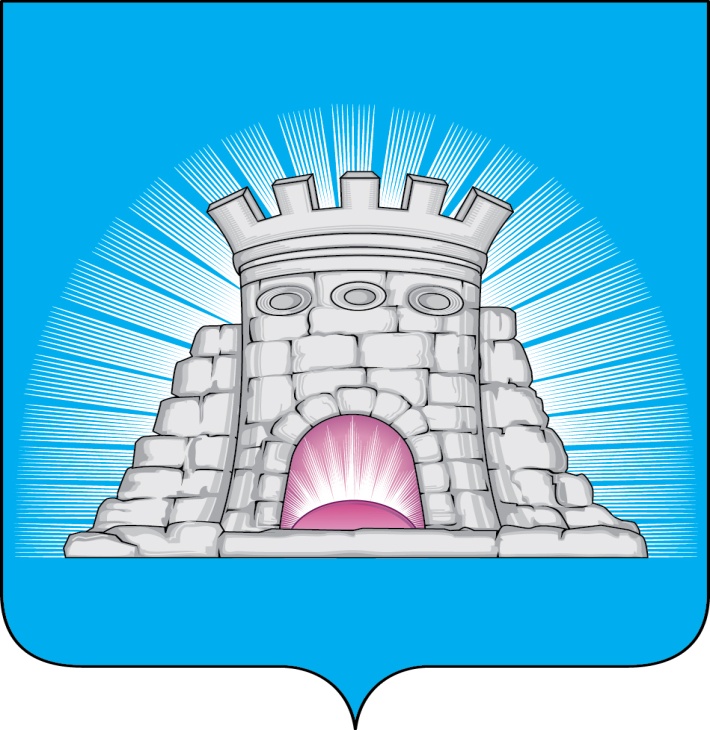 П О С Т А Н О В Л Е Н И Е30.12.2022     №  2394/12г. Зарайск                               О возобновлении приёма воспитанников в                              МБОУ «Средняя школа №1 им. В.Н. Леонова»                               после проведения капитального ремонта                                         В соответствии со статьями 16, 51  Федерального закона от 06.10.2003 №131- ФЗ «Об общих принципах организации местного самоуправления в Российской Федерации» (с изменениями и дополнениями), Федеральным законом от 29.12.2012 № 273-ФЗ «Об образовании в Российской Федерации», требованиями СанПиН 3648-20 «Санитарно-эпидемиологические требования к организации воспитания и обучения, отдыха и оздоровления детей и молодежи», Соглашением от 08.12.2021 № 01422/02/07 между Министерством образования Московской области и Администрацией городского округа Зарайск Московской области  о предоставлении субсидии из бюджета Московской области бюджету муниципального образования Московской области на мероприятия по проведению капитального ремонта в муниципальных дошкольных образовательных организациях в Московской области в 2022 году»  и в связи с завершением капитального ремонта здания МБОУ  «Средняя школа №1 им. В.Н. Леонова», расположенного по адресу: Московская область, г. Зарайск, пос. Текстильщиков, д. 2а,                                    П О С Т А Н О В Л Я Ю:       1.  Возобновить приём воспитанников в МБОУ «Средняя школа №1 им. В.Н. Леонова» в здание по адресу: Московская область, г. Зарайск, пос. Текстильщиков, д. 2а, с 01.01.2023.       2. Начальнику управления образования администрации городского округа Зарайск Прокофьевой Е.Н. организовать предоставление общедоступного, бесплатного дошкольного образования с соблюдением требований санитарного законодательства, пожарной безопасности, антитеррористической защищенности объекта в здании по адресу: Московская область, г. Зарайск, пос. Текстильщиков, д. 2а.                                                                                                                                                                                                                               0111253         3. Контроль за исполнением настоящего постановления возложить на заместителя главы администрации городского округа Зарайск Московской области Гулькину Р.Д.         4. Разместить настоящее постановление на официальном сайте администрации городского округа Зарайск Московской области в сети Интернет. Глава городского округа Зарайск    В.А. ПетрущенкоВерноНачальник службы делопроизводства  Л.Б. Ивлева30.12.2022Послано: в дело, Гулькиной Р.Д., УО, прокуратуре, СВ со СМИ. Красникова Н.П.  66-2-45-42